وصف المقرر :					      	Module Description          أهداف المقرر :					Module Aims                                 مخرجات التعليم: (الفهم والمعرفة والمهارات الذهنية والعملية)Learning Outcomes (Comprehension- Knowledge-intellectual and practical skills)   يفترض بالطالب بعد دراسته لهذه المقرر أن يكون قادرا على:By the end of this course, students should be able to :                        محتوى المقرر : (تتم التعبئة باللغة المعتمدة في التدريس)Module Contents:  (fill in using the language of instruction)الكتاب المقرر والمراجع المساندة: (تتم التعبئة بلغة الكتاب الذي يدرس)Textbooks and reference books: (fill in using the language of the textbook)ملاحظة: يمكن إضافة مراجع أخرى بحيث لا تتجاوز 3 مراجع على الأكثر.NB: You can add a maximum of  3 reference books Web Links for listening and speaking skillURL: http://libguides.westvalley.edu/eslhttp://jckvmi.jimdo.comhttp://www.eslpartyland.com/teachers/nov/listen.htmwww.listen-and-write.com/www.rong-chang.com/listen.htmاسم المقرر:رقم المقرر:اسم ورقم المتطلب السابق:مستوى المقرر:الساعات المعتمدة: Listening and Speaking (3) Listening and Speaking (3)Module Title: ENG 213  ENG 213 Module ID: ENG 123 ENG 123Prerequisite: 3 3Level: 3 3Credit Hours:The course aims to train the students to develop their speaking and listening skills so that by the end of the course they will be able to handle specific communicative tasks. The focus of the course will be on practical language use. Every student will perform these tasks numerous times within the class. Extensive use will be made of audio and visual materials to train the students to listen to language used in different situations. Intonation drills will be covered so that students can produce language that approximates native language rhythms. Assignments, tests, quizzes, and student’s active participation in class individual, pair, and group activities are the tools that may be used to assess student’s achievement of the objectives of the course.1Understand spoken English at a variety of communicative situations,  especially lectures.12To familiarize students with the sound patterns such as phonemes, stress, rhythm, intonation and tone.23To accustom students to the normal rate of speech of the native speakers during normal conversation.34To familiarize students with false start, pause, fillers and redundancies.41Understand the proper use of pitch, intonation, duration, tone of voice, gesture and facial expression to full import of a spoken message.12 Speak about different topics in different communicative situations.23Show an ability to produce spoken language that has an acceptable level of   clarity.34Recognize variation in sounds due to varieties in English language.45Infer meaning from listening messages.5قائمة الموضوعات(Subjects)عدد الأسابيع(Weeks)ساعات التدريس (Hours)Registration and Orientation13 Education and Student Life
26City Life26Business and Money39Jobs and Professions26 Lifestyles Around the World  39اسم الكتاب المقررTextbook titleInteractions 2, Listening and Speaking silver editionاسم المؤلف (رئيسي)Author's NameJudith Tanka and Paul Mostاسم الناشرPublisherMc Graw –Hill سنة النشرPublishing Year2007اسم المرجع (1)Reference (1)Improve your IELTS Listening and Speaking Skills CD2 (MacMillan,2007)2.  Just Listening and Speaking Pre-Intermediate Levelاسم المؤلفAuthor's Name  Jeremy Harmer, Carol Lethaby, Ana Acevedo اسم الناشرPublisherBritish English Edition [Paperback]سنة النشرPublishing Year2006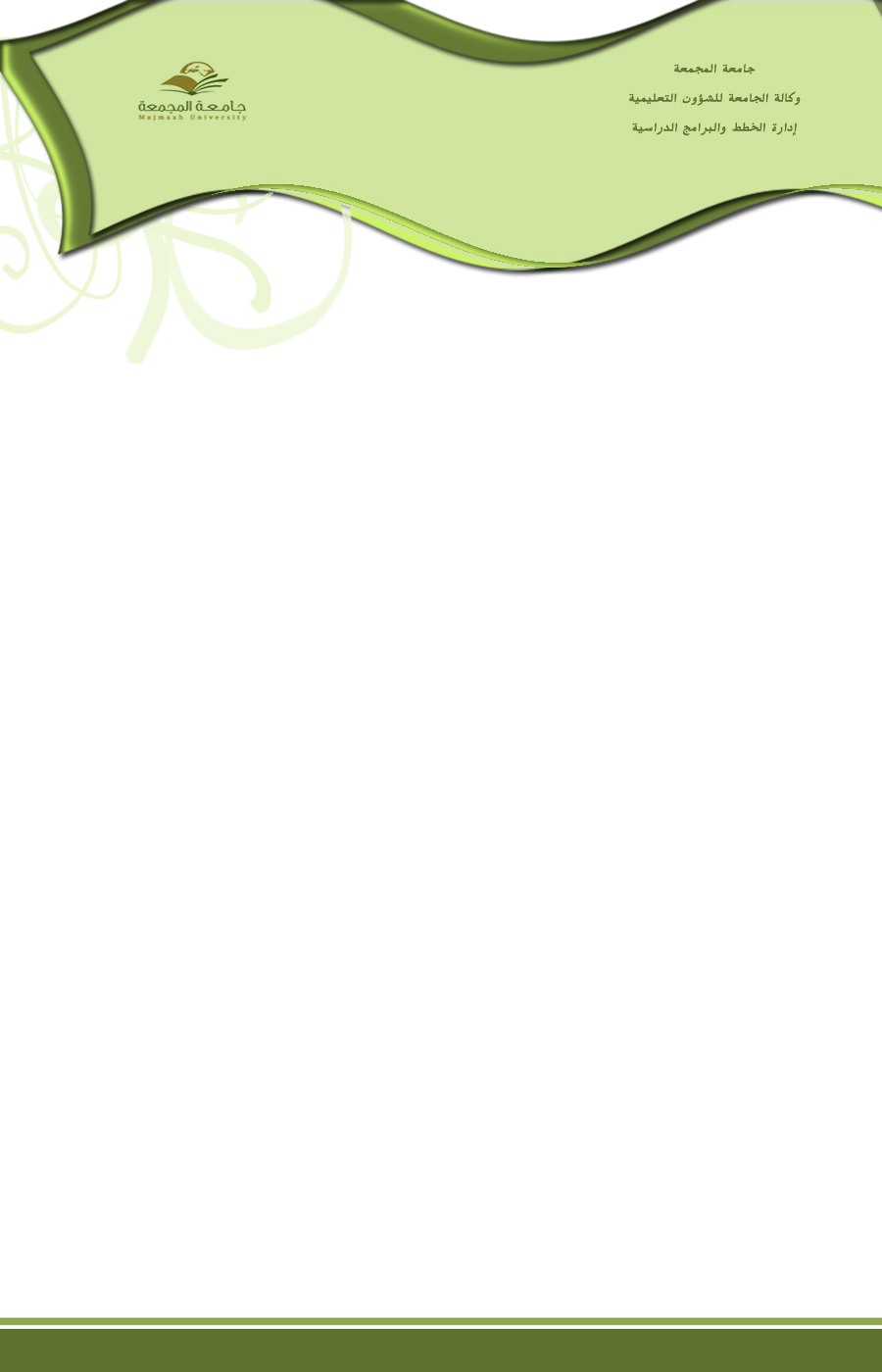 